Can you draw a picture of your garden and then describe it underneath. Remember to use adjectives to describe your garden in more detail. You can also use prepositions (under, on, amongst, next to) to give your writing even more detail.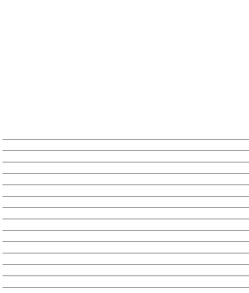 